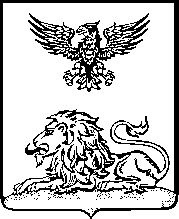 РОВЕНЬСКАЯ ТЕРРИТОРИАЛЬНАЯ ИЗБИРАТЕЛЬНАЯ КОМИССИЯП О С Т А Н О В Л Е Н И Е17 мая 2024 года	№ 48/309-1Об организации работы со списками избирателей в период подготовки и проведения	выборов	Президента Российской Федерации и причинах изменения численности избирателейРовеньская территориальная избирательная комиссия, проанализировав результаты работы по уточнению списков избирателей на выборах Президента Российской Федерации 17 марта 2024 года, отмечает, что в соответствии с Инструкцией по составлению, уточнению и использованию списков избирателей на выборах Президента Российской Федерации, утвержденной постановлением Центральной избирательной комиссии Российской Федерации от 20 декабра 2023 года № 143/1106-8 в сроки, установленные Календарным планом мероприятий по подготовке и проведению выборов Президента Российской Федерации 17 марта 2024 года территориальной избирательной комиссией во взаимодействии с ОМВД России по Ровеньскому району, органами местного самоуправления района своевременно и полно уточнены списки избирателей, с учетом исключения из них избирателей, снятых с регистрационного учета, включения в список избирателей граждан, ставших на регистрационный учет.При передаче по актам первых экземпляров списков избирателей в участковые избирательные комиссии 5 марта 2024 года в них было включено 17816 избирателей, зарегистрированных по месту жительства.Накануне первого дня голосования 14 марта 2024 года, по состоянию на18.00 часов, в выверенных и уточненных списках избирателей, подписанных руководителями и заверенных печатями участковых избирательных комиссий 30 избирательных участков Ровеньского района число избирателей составило 15208 человек, что на 2608 человек меньше, чем на момент передачи списков участковым комиссиям.Это объясняется тем, что после предоставления избирателям списков избирателей для ознакомления и дополнительного уточнения в период с 6 марта по 14 марта 2024 года участковыми избирательными комиссиями из списков исключены 2782 избирателей, в том числе 30– в связи со снятием с регистрации по месту жительства, 13 – в связи со смертью,1 – в связи с недееспособностью 459 избирателя исключены на основании реестра избирателей, подлежащих исключению изсписка избирателей по месту жительства в связи с включением в список избирателей по месту нахождения, 2263 - избирателей, подлежащих исключению из списка избирателей по месту жительства в связи с включением в   список   участников   дистанционного   электронного   голосования,25 избирателей в связи с включением в список избирателей по месту временного пребывания.Исключение избирателей из списков избирателей проводилось на основании официальных документов, представленных органами регистрационного учета и территориальной избирательной комиссией.Участковыми избирательными комиссиями в период уточнения списков избирателей дополнительно включены в списки 174 избирателей, в том числе 10 избирателей в связи с регистрацией по месту жительства на территории соответствующего избирательного участка, 139 избирателей подавших заявления о включении в список избирателей по месту нахождения и 25 избирателей включены в список избирателей на месте временного пребывания В течение дней голосования 15, 16 и 17 марта 2024 года дополнительно включены в списки 24 избиратель, из них 18 - на основании регистрации по месту жительства на территории соответствующего избирательного участка и4 избирателя в соответствии с постановлением Избирательной комиссии Белгородской области от 21 февраля 2024 года № 74/698-7 «Об определении избирательных участков для голосования избирателей, не имеющих регистрации по месту жительства в пределах Российской Федерации», 2 избирателя, офрмившие заявление о голосовании по месту нахождения, но вернувшиеся на прежний участок.  Общее число избирателей, включенных в списки избирателей на момент окончания голосования в 20.00 часов 17 марта 2024 года, составило 15223 избирателя.Таким образом, на момент окончания голосования на выборах Президента Российской Федерации на территории района увеличение численности избирателей составило 15 человек или 0,98 процента от числа избирателей, включенных в списки по состоянию на 8.00 часов 15 марта 2024 года.Руководствуясь статьями 16, 26 Федерального закона от 12 июня 2002 года № 67 – ФЗ «Об основных гарантиях избирательных прав и права на участие в референдуме граждан Российской Федерации» Ровеньская территориальная избирательная комиссия постановляет:Отметить в целом положительную работу по составлению, уточнению и использованию списков избирателей в период подготовки и проведения выборов Президента Российской Федерации, проведенную территориальной избирательной комиссией и участковыми избирательными комиссиями.Рекомендовать главе администрации Ровеньского района в соответствии со статьями 16, 17 Федерального закона от 12 июня 2002 года№ 67 – ФЗ «Об основных гарантиях избирательных прав и права на участие в референдуме граждан Российской Федерации», Положением о государственной системе регистрации (учета) избирателей, участников референдума в Российской Федерации, во взаимодействии с ОМВД России по Ровеньскому району обеспечить своевременное представление сведений об избирателях.Системному администратору Ровеньской территориальной избирательной комиссии Старцевой Е.В. обеспечить постоянное поддержание в актуальном состоянии фрагмента базы данных ГАС «Выборы», формирование и направление территориального фрагмента базы данных КСА ГАС «Выборы» в установленные сроки в Избирательную комиссию Белгородской области.Разместить настоящее постановление на странице территориальной избирательной комиссии на официальном сайте Избирательной комиссии Белгородской  области  в  информационно-телекоммуникационной  сети «Интернет».          5 Контроль за выполнением настоящего постановления возложить на председателя Ровеньской территориальной избирательной комиссии Е.В. Макарову.                 ПредседательРовеньской территориальной                             Е.В. Макарова        избирательной комиссии					             СекретарьРовеньской территориальной                               А.В. Евтухова        избирательной комиссии		Приложениек постановлению Ровеньскойтерриториальной избирательной комиссии от 17 мая 2024 года № 48/309-1Информация о результатах работы по уточнению списков избирателей на выборах Президента Российской Федерации 17 марта 2024 года*по месту временного пребывания (Дом социального обслуживания)**Белгородский район, г. БелгородУдалены из списков до дня голосования							Удалены из списков в день голосованияЧисло зарегистрированных избирателей по состоянию  на 1 января 2024 годаЧисло избирателей, включенных в списки избирателей на момент их составления ТИКЧисло избирателей, включенных в списки избирателей при их уточнении УИК до дня голосованияЧисло избирателей, включенных в списки избирателей при их уточнении УИК до дня голосованияЧисло избирателей, включенных в списки избирателей при их уточнении УИК до дня голосованияЧисло избирателей, включенных в списки избирателей при их уточнении УИК до дня голосованияЧисло избирателей, исключенных из списков избирателей при их уточнении УИК до дня голосованияЧисло избирателей, исключенных из списков избирателей при их уточнении УИК до дня голосованияЧисло избирателей, исключенных из списков избирателей при их уточнении УИК до дня голосованияЧисло избирателей, исключенных из списков избирателей при их уточнении УИК до дня голосованияЧисло избирателей, включенных в списки на момент его подписания УИК  14 марта 2024 годаЧисло избирателей, включенных в списки избирателей в дни голосованияЧисло избирателей, включенных в списки избирателей в дни голосованияЧисло избирателей, включенных в списки избирателей в дни голосованияЧисло избирателей, включенных в списки избирателей в дни голосованияЧисло избирателей, включенных в списки избирателей в дни голосованияЧисло избирателей, исключенных из списков избирателей в дни голосованияЧисло избирателей, исключенных из списков избирателей в дни голосованияЧисло избирателей, включенных в списки избирателей на момент окончания голосованияЧисло зарегистрированных избирателей по состоянию  на 1 января 2024 годаВсегоВсегоИзбирателей, зарегистрированных по месту жительства на территории избирательного участкаИзбирателей, включенных в списки избирателей (на основании заявления избирателя о включении в список  избирателей по месту нахождения)Избиратели, включенные в список избирателей на УИК временного пребыванияВсегоНа основании заявлений о голосовании по месту нахождения (сведения из Реестра избирателей, подлежащих исключению)На основании заявлений ДЭГПо иным причинамЧисло избирателей, включенных в списки на момент его подписания УИК  14 марта 2024 годаВсегоИзбиратели, включенные в список избирателей по заявлению, не имеющие регистрации по месту жительства в пределах РФИзбиратели, зарегистрированные на территориях Харьковской, Запорожской, Херсонской областей, ДНР, ЛНР, Грайворонского районаИзбиратели, оформившие заявления о голосовании по месту нахождения, но вернувшиеся на прежний участокИзбирателей, зарегистрированных по месту жительства на территории избирательного участкаВсегоПо информации ТИК о включении избирателя в список избирателей на ином участкеЧисло избирателей, включенных в списки избирателей на момент окончания голосования123456789910111213141516171817889178161741013925*278245922632263152082404**2189115223в соответствии с Реестром избирателей, подлежащих исключению из списков избирателей - 459В соответствии с заявлениями ДЭГ - 2263в связи со смертью - 0в связи со смертью - 13в связи с переменой места жительства - 0в связи с переменой места жительства - 30в связи с призывом на военную службу - 0в связи с призывом на военную службу - 0осуждены решением суда к лишению свободы - 0осуждены решением суда к лишению свободы - 0Недееспособные - 0Недееспособные - 1Двойники, ошибочно внесенные - 0Двойники, ошибочно внесенные - 0Проживающие за рубежом - 0Проживающие за рубежом - 0студенты, голосующие по месту учебы - 0студенты, голосующие по месту учебы - 0Иные причины (вписать нужное) - 0Иные причины (вписать нужное) -  по месту пребывания -16